Vedlegg 1: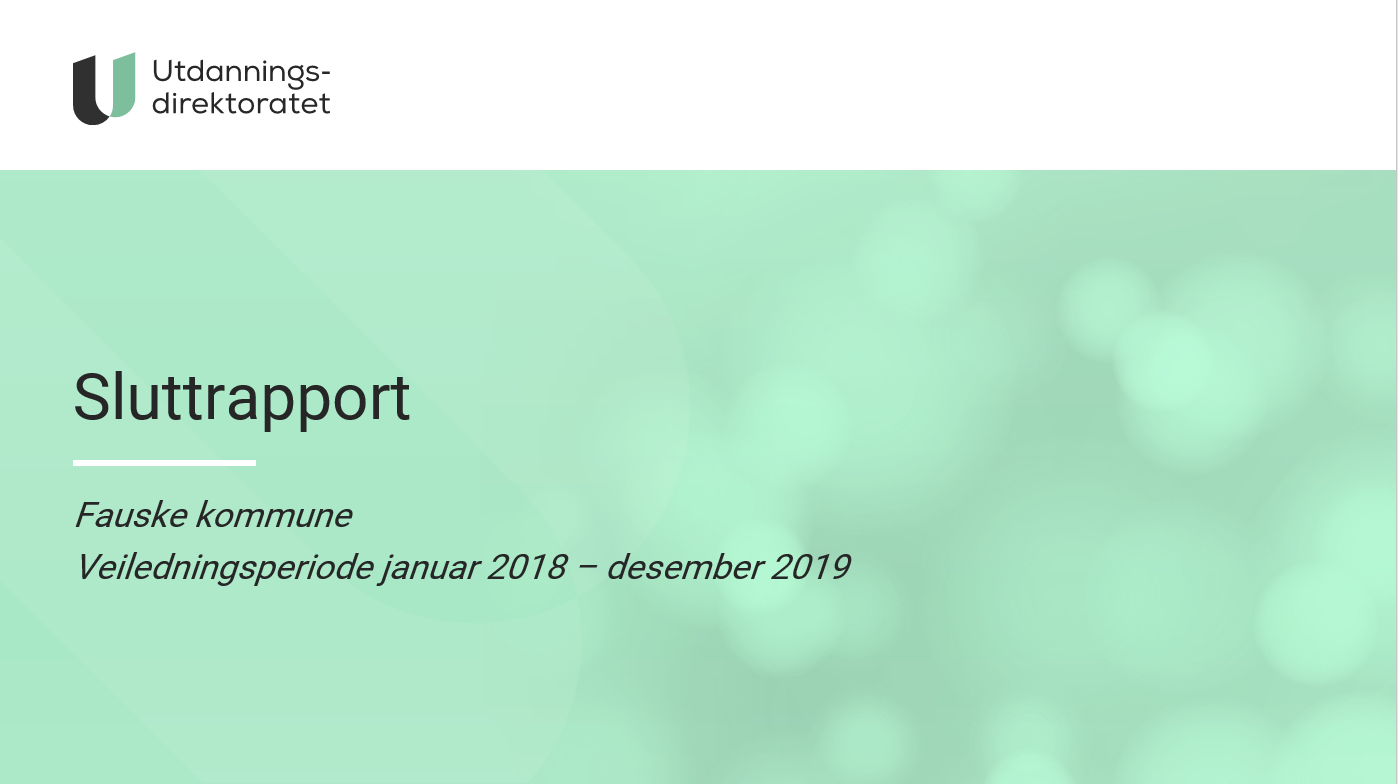 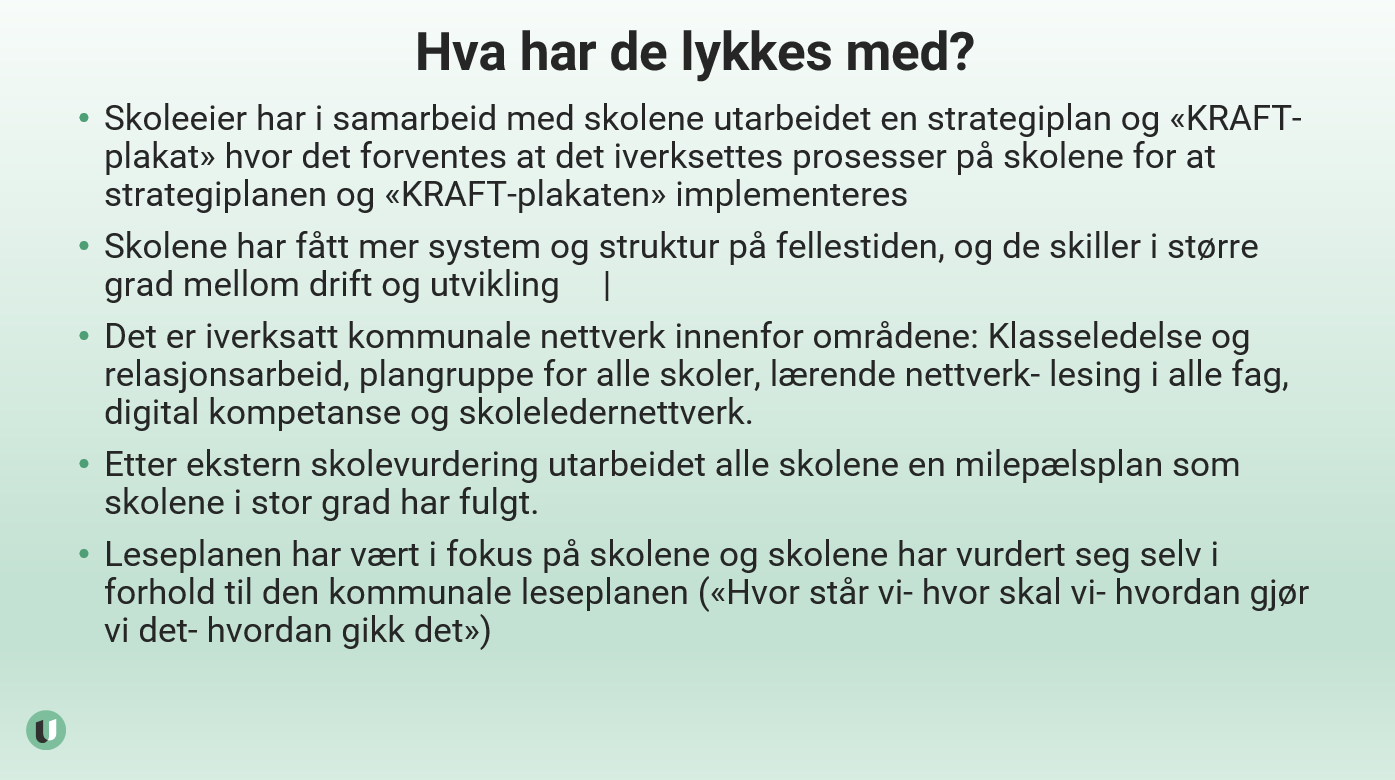 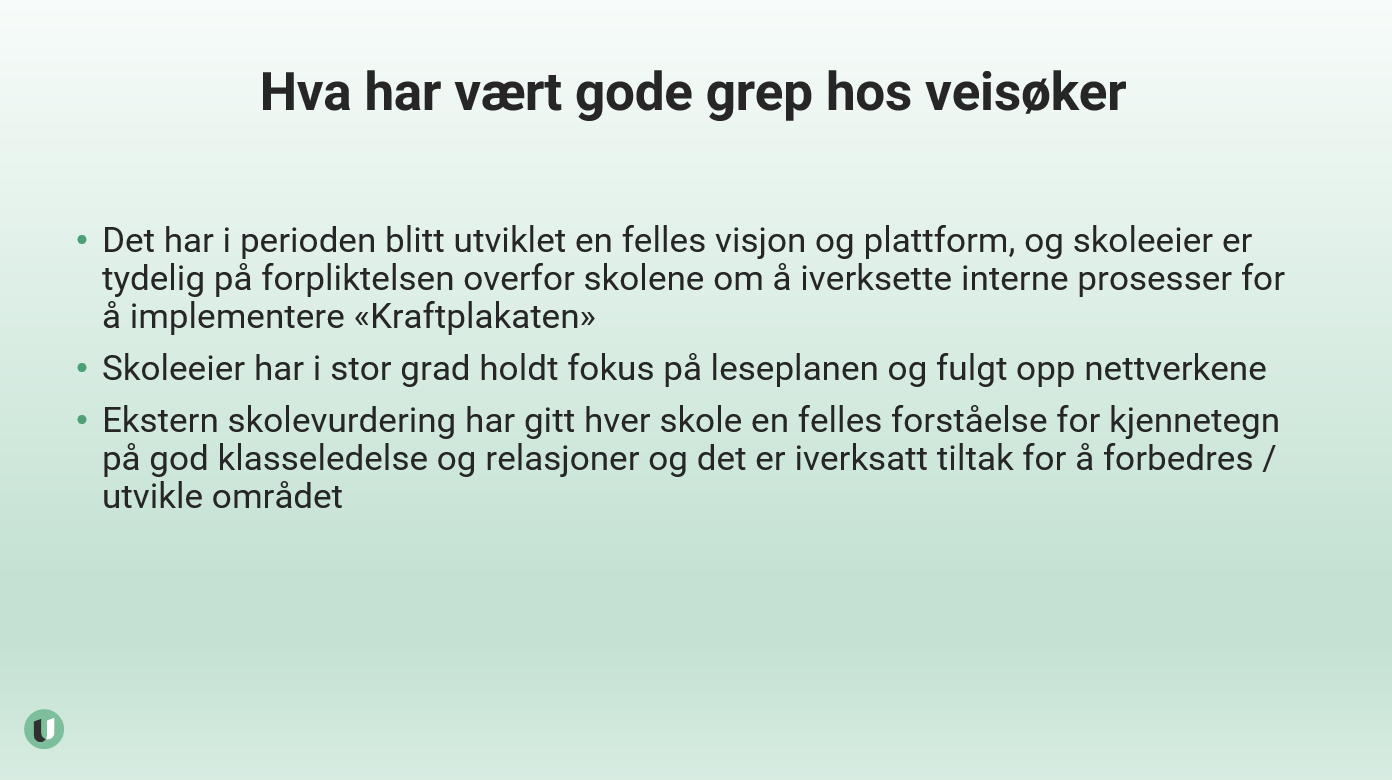 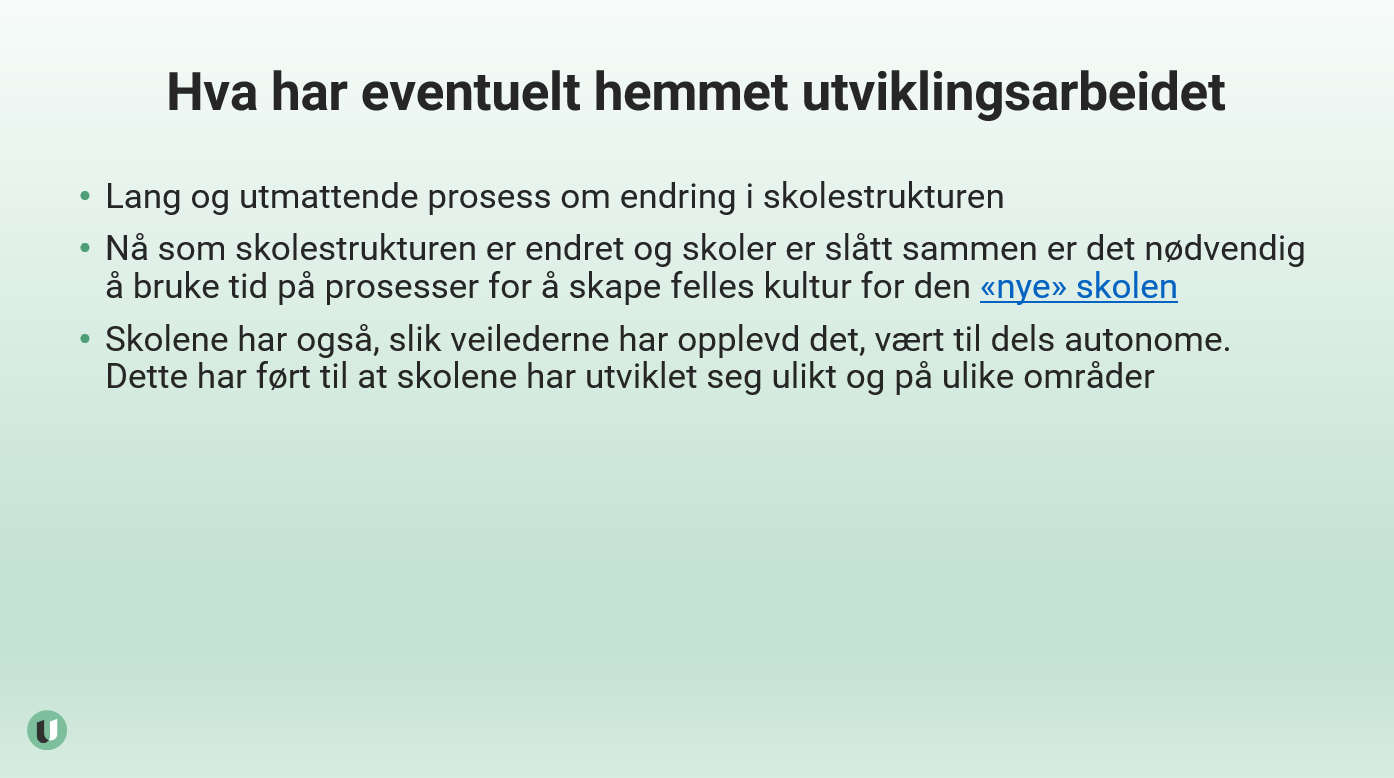 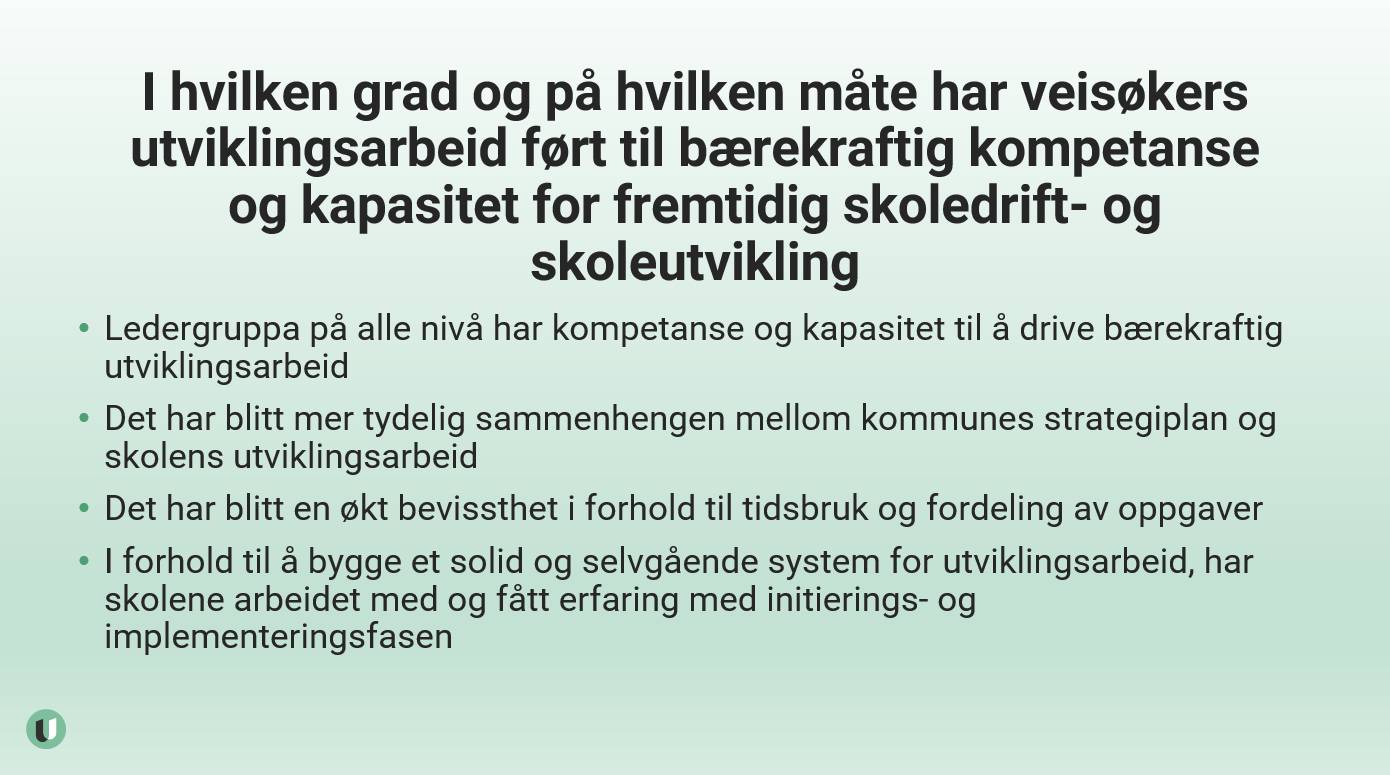 Vedlegg 2: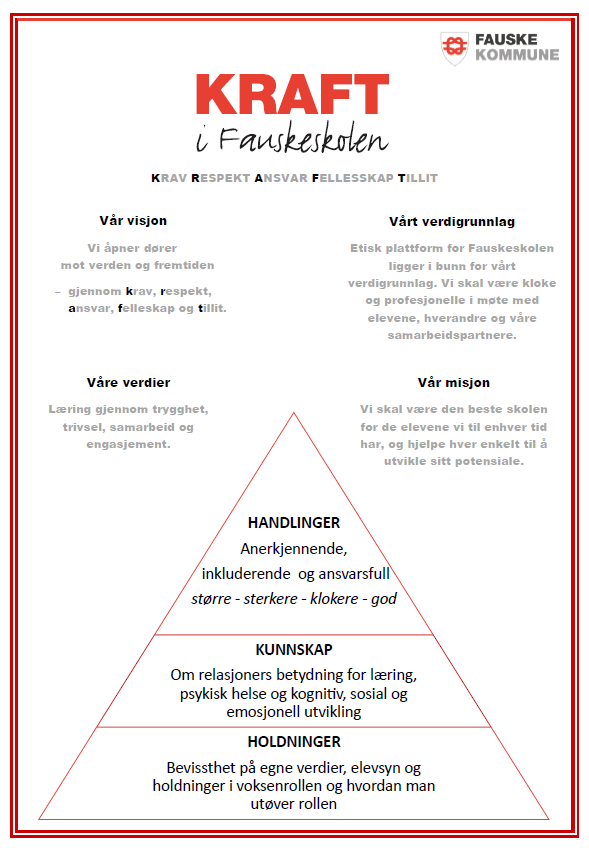 Referat SU-møte 15.01.20Referat SU-møte 15.01.20Referat SU-møte 15.01.20SakHva MerknadInnkallingDet kalles med dette inn til skoleårets første SU/SMU-møte 15/1-20 kl 18.00 i 2.etg på skolen, på møterom Kvalhornet.SU består av 2 foreldrekontakter, 2 elever, 2 fra pedagogisk personale, 1 representant fra annet personale og 2 fra kommunen (rektor og politisk representant)Sendt på mail 10.desemberTilstede: Elever: Tian Solstad og Even Lillehov Kaastrup, FAU: Wady Haugen og Margrete Torseter, Pedagogisk personal: Gørild Sandnes, Annet personale: Merete Hasselbergsen, Kommunen; Irene Hansen og John Harald LøkåsIkke møtt: Roger Nicolaysen. Jens Kyed meldt frafall og vara JHL møter.1: KonstitueringLeder: WadyNestleder: MereteSekretær: IreneValgt ved akklamasjon2:  Gjennomgang av mandatet til SU (FUGs anbefaling)Hefte fra FUG gjennomgått raskt. Anbefaler at det leses gjennom og brukes som oppslagsverk.Vær obs ved valg av ny politisk representant 3:  Utarbeide møteplan for SU-møterTorsdag 13/2-20  -Kl 19.00Tirsdag 26/5-20  -Kl 19.00Tirsdag 1/9-20  -Kl 19.00Mandag 23/11-20  -Kl 19.00(Merk: Budsjett og møteplan for neste år for politiske utvalg vedtas på dette møtet)Tips fra John Harald:Legge møter rundt en uke i forkant av møtene i Oppvekst og kultur-utvalget4:Gjennomgang av Veilederkorpsets rapport etter deres veiledning av Fauske kommuneUtvalget orientert kort. Positiv prosess for skolen, kommunen og rektorgruppe/plangruppe. Elevene uttalte at de hadde merket forskjell ift relasjonsledelse. («Greie og hyggelige lærere, er opptatt av oss, hilser på alle på morgenen»)Se vedlegg.5:Gjennomgang av Fauskeskolens visjon og «Kraftplakaten»Dersom Kraftplakaten ikke er politisk vedtatt, bør den orienteres om der?Hvordan få Kraftplakaten kjent for foresatte? Viktig at skole og heim jobber SAMMEN for elevens beste. Se vedlegg.Sak fra elevene: Ønske om at det skal være frivillig å være ute eller inne i friminuttene.Ønske om flere typer skolemelkUEMulig å slå på musikk på storskjermen (just dance e.l)Er det noe de savner ute som gjør at de kan være i litt aktivitet ute? Saken følges opp i neste møte.Tatt opp i FAU i høst. Ikke ønskelig fra skolens side ift fare for svinn og utfordringer ift organisering. Elevene skal undersøke muligheten for mer utvalg i kantina, f.eks «abonnement» på sjokomelk.Vurdere muligheten for Valnesfjords skoles deltakelse i flere av oppleggene til UE. Pr nå deltar Valnesfjord skole fast på Grundercampen 9.kl.